CUPE Education Lo					   	    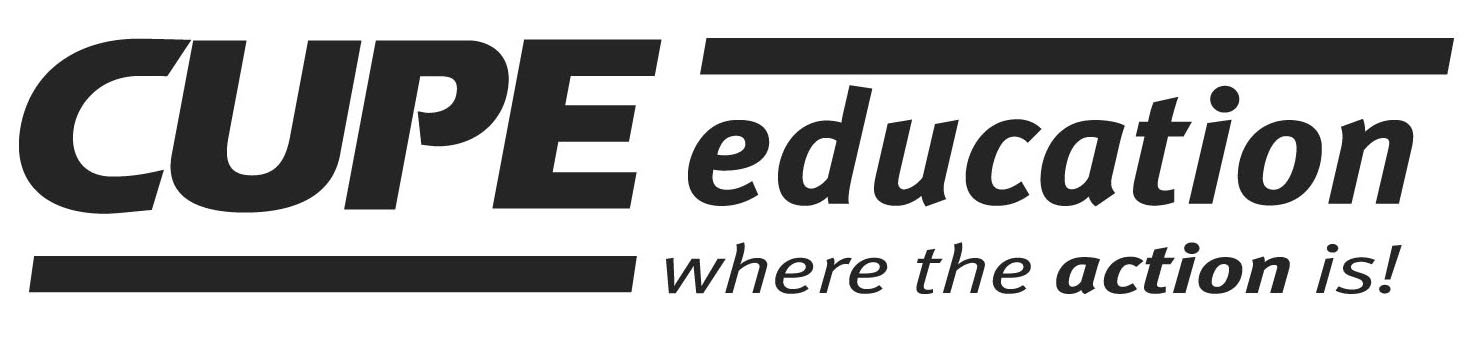 New Brunswick Union DevelopmentDéveloppement syndical du Nouveau-BrunswickMEM:lg/cope491Winter 2011 CalendarCalendrier Hiver 2011Winter 2011 CalendarCalendrier Hiver 2011Winter 2011 CalendarCalendrier Hiver 2011Winter 2011 CalendarCalendrier Hiver 2011DateWorkshopAtelierLocationEndroitRegistration DeadlineClôture des inscriptions12-13 janvier 2011Formation des agents financiers syndicauxComplexe des Deux-Rivières, TracadieLe 3 janvier 2011January 12-13, 2011Introduction to StewardingSaint John CUPE OfficeJanuary 3, 2011January 18-19, 2011Retirement PlanningFredericton CUPE OfficeJanuary 4, 2011February 15-16, 2011Clear Language / Say What You MeanSaint John CUPE OfficeJanuary 31, 2011February 15-16, 2011Clear Language / Say What You MeanMonctonSuper 8, 370 Dieppe BlvdTel.: 506-858-8880January 31, 201115-16 février 2011Dis c’que tu veux dire / Le langage clairBureau du SCFP970, rue PrincipaleBeresfordLe 31 janvier 201122-23 mars 2011Faire face à la géranceComplexe des Deux-Rivières, TracadieLe 1er mars 2011June 5-10, 2011CUPE Weeklong SchoolMemramcookAgenda to follow5-10 juin 2011Semaine de formation du SCFPMemramcookProgramme à suivrePLEASE NOTE:  The hours for the workshops are 9 am to 4 pm on the first day and 9 am to 12 noon on the second day.  REMARQUE:  Les heures des ateliers sont de 9 h à 16 h la première journée et de 9 h à midi la deuxième journée.  PLEASE NOTE:  The hours for the workshops are 9 am to 4 pm on the first day and 9 am to 12 noon on the second day.  REMARQUE:  Les heures des ateliers sont de 9 h à 16 h la première journée et de 9 h à midi la deuxième journée.  PLEASE NOTE:  The hours for the workshops are 9 am to 4 pm on the first day and 9 am to 12 noon on the second day.  REMARQUE:  Les heures des ateliers sont de 9 h à 16 h la première journée et de 9 h à midi la deuxième journée.  PLEASE NOTE:  The hours for the workshops are 9 am to 4 pm on the first day and 9 am to 12 noon on the second day.  REMARQUE:  Les heures des ateliers sont de 9 h à 16 h la première journée et de 9 h à midi la deuxième journée.  